Grows in USDA hardiness zones 3-8NamesScientific Name: Quercus macrocarpaCommon Name: Bur OakDescriptionHeight: 70-80 ftSpread: 80 ftTrunk/Branches: slow growth rateLeaves6-12 in long; 5-9 lobes separated about half way downLeaf ColorMedium GreenFall: Yellow or Red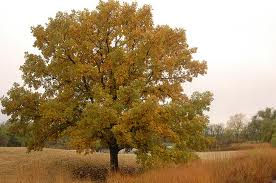 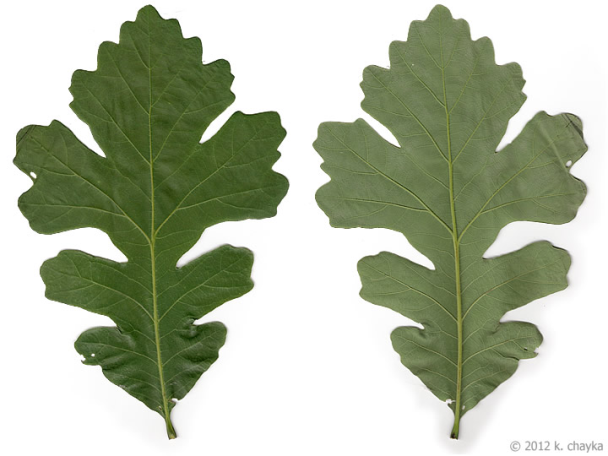 